Take the Stress Test:  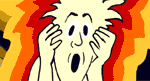 Are You Stressed?1. Do you feel tired all the time or have trouble sleeping?            YES     NO2. Do you have a hard time relaxing or feel unable to relax?        YES     NO3. Do you forget things all the time?                                          YES     NO4. Are you frequently angry and tired at the end of the day?        YES     NO5. Do you always feel under pressure?                                       YES     NO6. Do you argue all the time, even about minor things?               YES     NO7. Can you never find time for yourself?                                     YES     NO8. Do you no longer want to socialize with others?                      YES     NO9. Do you lack patience and feel others are always wrong?          YES     NO10. Do people often tell you that you seem tense or upset?         YES     NOEveryone has bad days and feels some of the above, but if you have answered 'yes' to two or more of these questions and/or feel this way regularly, chances are that you are stressed! Moreover, you may not be handling the stress in your life as well as you could be. 